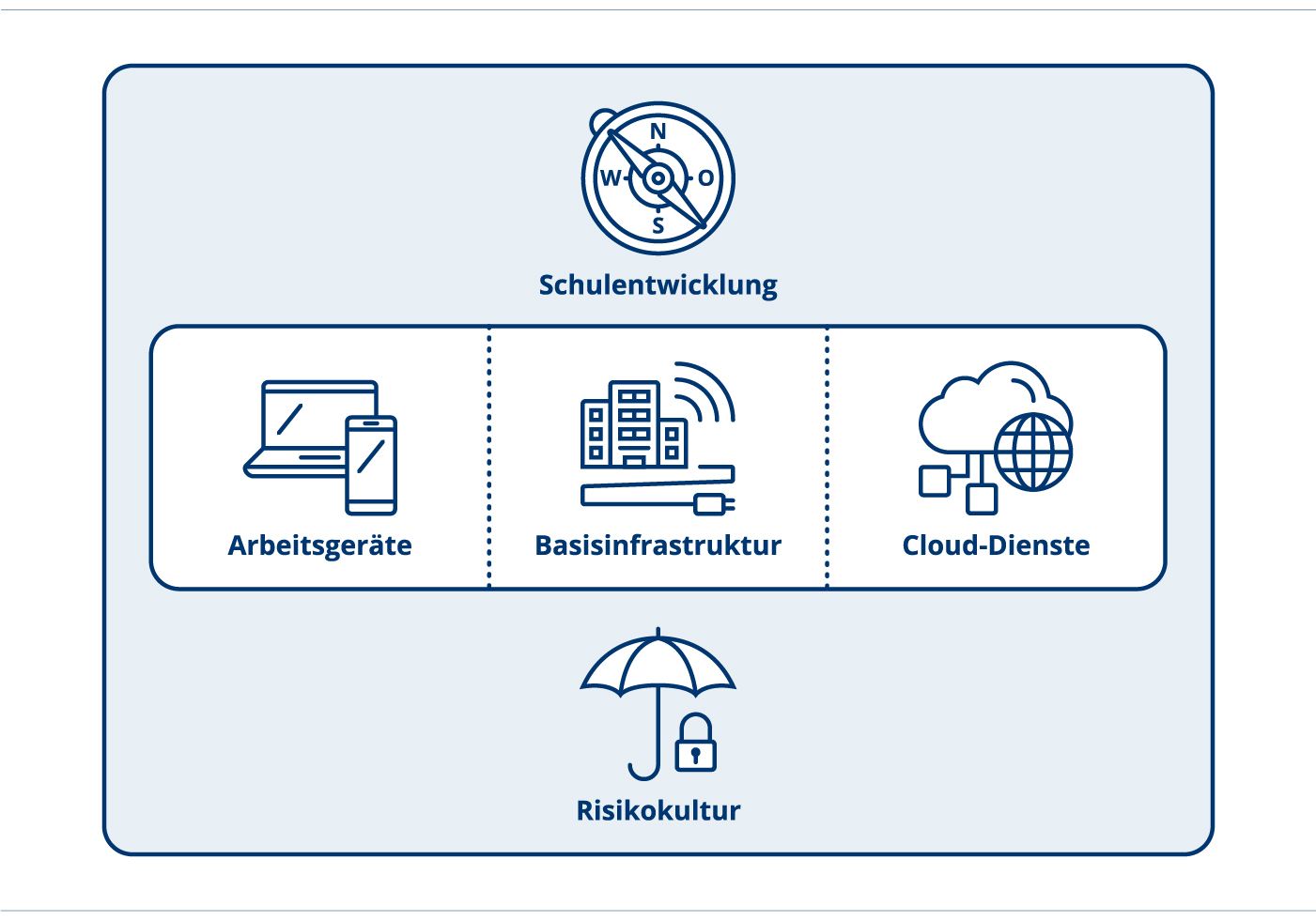 Nutzungsregelung für persönliche Leihgeräte Zyklus 2 Ein Umsetzungsinstrument vom ICT-CoachDokumenten-InformationenHandlungsfeld: 	ArbeitsgeräteFormat:	Brief
Thema: 	Nutzungsregelung Zyklus 2 
Dokumenten-ID:	https://ict-coach.ch; UI-AG-Nutzungsregelung für persönliche Leihgeräte Zyklus 2Version: 	UI-AG-2019-V1.1Nutzungsregelung für persönliche Leihgeräte Zyklus 2 Inhalte und Hintergründe Die Schule Musterhausen hat sich entschieden, den SuS persönliche Leihgeräte zum Arbeiten in der Schule als auch zur Nutzung zu Hause zur Verfügung zu stellen. Damit dies einwandfrei funktioniert, werden die Rahmenbedingungen in einer Nutzungsregelung festgelegt. Die Inhalte der Nutzungsregelung sind mit den SuS im Rahmen des Moduls «Medien und Informatik» zu thematisieren und in deren Kontext einzubinden (Bsp. Datensicherung, Nutzung von Nicknames etc. (siehe LP21, Zyklus 2).Verwendung der VorlageDie vorliegende Nutzungsregelung muss den Vorstellungen der jeweiligen Schule angepasst werden. Die Regelung dient daher als Orientierung und mögliche Formulierungsvariante.Weiterführende LinksDie aufgeführten Links verweisen auf Webseiten oder Dokumente, die einen Bezug zu diesem Umsetzungsinstrument aufweisen.Zürcher Lehrplan 21, Medien: https://zh.lehrplan.ch/index.php?code=b|10|0|1Nutzungsregelung für persönliche Leihgeräte Zyklus 2 Das Arbeitsgerät ist Eigentum der Schule Musterhausen. Die Schule stellt mir das Arbeitsgerät im Rahmen des Unterrichts zur Verfügung. Die Schule verwaltet das Arbeitsgerät mittels Profilen. Diese Profile erlauben es, schulrelevante Apps und Inhalte auf meinem Arbeitsgerät kostenlos bereitzustellen. Zudem ermöglichen sie die Administration der Arbeitsgeräte.Ich darf das Arbeitsgerät gemäss den unten stehenden Regeln nutzen.Umgang mit dem Arbeitsgerät im AllgemeinenIch trage Sorge zu meinem Arbeitsgerät und achte darauf, dass es nicht hinunterfällt oder beschädigt wird.Ich schütze mein Arbeitsgerät stets mit einer Schutzhülle.Mein Arbeitsgerät darf nicht nass oder schmutzig werden.Ich pflege mein Arbeitsgerät und trage dafür die Verantwortung.Auf dem Schulweg muss ich mein Arbeitsgerät sicher und angemessen sowie auch den Witterungsbedingungen angepasst verpacken, sodass es beim Transport gut geschützt ist und nicht beschädigt werden kann.Ich benutze das Arbeitsgerät nicht, um jemanden schlecht zu machen.Ich leihe das Arbeitsgerät niemandem aus, es sei denn, die Lehrperson gibt mir die Anweisung dazu.Ich informiere sofort meine Lehrperson, wenn mein Arbeitsgerät beschädigt oder gestohlen wurde. Bei einem Diebstahl informiere ich meine Eltern, damit diese einen Polizeirapport einholen.Nutzung zum LernenIch darf das Arbeitsgerät zum Lernen verwenden [evtl. auch Erlaubnis für private Nutzung]. Meine Lehrperson regelt die Einzelheiten (z.B. wann und wie ich das Arbeitsgerät nutzen darf).Ich darf das Arbeitsgerät auf dem Schulareal nicht privat nutzen (z.B. Telefonieren, SMS, E-Mails etc.).Ich platziere das Arbeitsgerät während des Unterrichts gut sichtbar auf meinem Pult.Auf dem Schulareal brauche ich das Arbeitsgerät nur während des Unterrichts oder in Bereichen, in denen ich meine Hausaufgaben erledigen darf.In der Pause bleibt das Arbeitsgerät im Schulzimmer.Nutzung von Apps und InternetIch darf mein Arbeitsgerät mit dem Internet verbinden.Wenn ich zufällig auf eine Seite mit verbotenem Inhalt gelange, verlasse ich sie umgehend und melde es meiner Lehrperson.Ich stelle grundsätzlich keine Bilder von mir in das World Wide Web. Möchte ich ausnahmsweise dennoch Bilder von mir im Internet veröffentlichen, dann überlege ich mir das im Vornherein gut und mache das nur mit Bildern von mir, die man auch an eine öffentliche Plakatwand hängen könnte. Vor der Veröffentlichung spreche ich in der Schule zuerst mit meiner Lehrperson darüber und zu Hause mit meinen Eltern.Ich gebe nie meine eigenen Personalien an (ausgenommen mit Erlaubnis meiner Lehrperson oder meiner Eltern).Ich gebe mich nirgends älter aus, als ich bin.Ich gebe mich nicht als eine andere Person aus.In Chatrooms melde ich mich mit einem gut gewählten Nicknamen an.Ich treffe mich nicht mit Internetbekanntschaften.Kommunikation (Telefon, E-Mail, SMS, MMS, VoIP etc.).Ich lösche keine Verläufe (SMS, MMS, Internet, Telefon). Meine Lehrperson und meine Eltern dürfen diese jederzeit kontrollieren.Ich sende nicht unnötige Nachrichten umher.Ich versende keine Nachrichten mit verbotenem Inhalt. Wenn ich eine Nachricht mit verbotenem Inhalt erhalte, informiere ich sofort meine Lehrperson oder meine Eltern und zeige ihnen die Nachricht.Wenn ich eine Nachricht von einem komischen, unbekannten Absender erhalte, öffne ich sie nicht. Wenn ich sie trotzdem öffnen will, bitte ich meine Lehrperson oder meine Eltern um Erlaubnis. Während des Unterrichts telefoniere ich nicht und sende keine Nachrichten umher ohne die Erlaubnis meiner Lehrperson. Wenn ich während des Unterrichts einen Anruf oder eine Nachricht empfange, lese ich sie nicht, sondern warte bis Schulende oder bis zur Pause.TechnischesIch richte mein Arbeitsgerät gemäss den Angaben meiner Lehrperson oder gemäss der vorgegebenen Anleitung ein.Ich installiere nur Apps aus dem Self-Service oder gemäss der Anweisung meiner Lehrperson.Ich ändere oder lösche keine Profile in den Systemeinstellungen.Ich setze mein Arbeitsgerät oder mein Profil nicht selbst zurück. Mir ist bewusst, dass die Schule automatisch darüber informiert wird, wenn ich mein Profil lösche oder ändere und mein Arbeitsgerät oder mein Profil zurücksetze.Ich verwende nur Logins und die ID, die mir von der Schule zur Verfügung gestellt werden. Ich bin mir bewusst, dass meine Internetnutzung in der Schule aufgezeichnet wird und gewisse Inhalte automatisch blockiert werden. Die Schule kann bei Verdacht auf unsachgemässe Nutzung die aufgerufenen Webseiten oder Dienste kontrollieren.Ich schütze mein Arbeitsgerät vor fremden Zugriffen und Diebstahl durch Massnahmen wie Screenlock, Logout (Abmelden), Einschliessen in einem Fach etc.ZuhauseIch sorge dafür, dass das Arbeitsgerät am nächsten Schultag wieder einsatzbereit ist.Zuhause halte ich mich im Umgang mit dem Gerät an die gleichen Regeln wie in der Schule.BeschädigungIm Beschädigungsfall melde ich den Schaden umgehend der Lehrperson.Wenn ich aufgrund dieser Regeln nicht sicher bin, ob ich etwas machen darf, frage ich immer zuerst meine Lehrperson. Wenn ich mich wiederholt nicht an die Regeln halte und bei groben Verstössen, werden meine Eltern darüber informiert. Meine Lehrperson oder die Schule entscheiden in diesem Fall über angemessene Massnahmen.✂-------------------------------------------------------------------------------------------------Hiermit bestätige ich, dass ich die Nutzungsregelung gelesen und verstanden habe und ich diese einhalten werde.Schüler / Schülerin				Eltern bzw. Erziehungsberechtigte Name:						Name:Datum:						Datum:Unterschrift:					Unterschrift:ImpressumAutorenteam:	Mitarbeitende der Fachstelle Bildung und ICT Herausgeber: 	Bildungsdirektion Kanton Zürich
Volksschulamt 
Abt. Pädagogisches
Fachstelle Bildung und ICT
Kontakt:	ict-coach@vsa.zh.chDokumenten-ID:    https://ict-coach.ch; UI-AG-Nutzungsregelung persönliche Leihgeräte Zyklus 2Version:                 V-2019-001Dieses Umsetzungsinstrument kann unter Einhaltung der CC-Lizenz 4.0: CC-BY genutzt werden.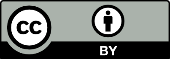 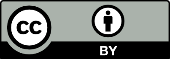 